Azərbaycan Respublikasının                                                   Permanent Mission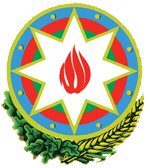      Cenevrədəki BMT Bölməsi                                            of the Republic of Azerbaijanvə digərbeynəlxalq təşkilatlar yanında                                 to the UN Office and other         Daimi Nümayəndəliyi                                          International Organizations in Geneva_____________________________________________________________________________  237 Route des Fayards, CH-1290 Versoix, Switzerland   Tel: +41 (22) 9011815   Fax: +41 (22) 9011844   E-mail: geneva@mission.mfa.gov.az   Web: www.geneva.mfa.gov.azCheck against deliveryOpen-ended intergovernmental working group for the elaboration of an International Legally Binding Instrument on Transnational Corporations and other Business Enterprises with respect to human rights, Resolution A/HRC/26/9 Fourth SessionItem 4First reading of the draft legally binding instrument:Article 10. Legal LiabilityArticle 11. Mutual Legal Assistance andArticle 12. International CooperationDelivered by Mrs. Kamala Huseynli-Abishova, Third secretary of the Permanent Mission of the Republic of Azerbaijan to the UN Office and other International Organizations in GenevaOctober 17, 2018Thank you Mr. Chairman,Our remarks are made in the spirit of cooperation and with the view of improving and strengthening the draft legally binding document.We share the concern of many other delegations regarding the definition and scope of the term “universal jurisdiction”. This is term is new and we wish to look closely into it together with you.In line with our statements made last year, as well as this week we would like to draw your attention to the fact that sometimes violations of human rights by TNCs are taking place in times of conflict and in post-conflict situations. It is often that those violations are taking place on the territories of one state that are occupied by another state and in this case we would like to ask you to help us understand which state in this case shall bear the responsibility for such violations and the courts of which state will be in the position to study the case of violation.In this regard we also see the need to work on the definition of the term “business activities of transnational character” with the view to also cover such activities taking place during conflicts and in post-conflict situations, as well as on the occupied territories.   Thank you Mr. Chairman.